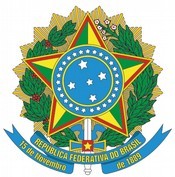 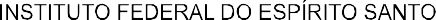 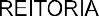 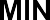 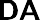 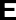 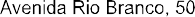 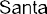 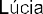 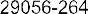 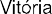 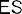 ANEXO XRELATÓRIO DE LEVANTAMENTO DE NECESSIDADE DE CAPACITAÇÃOPERFIL DOS RESPONDENTESHORÁRIO ESPECIAL PARA SERVIDOR ESTUDANTE, LICENÇA E AFASTAMENTOCAPACITAÇÃO VINCULADA AO PDI OU PEI QUE FORAM INDICADAS PELOS SERVIDORESCAPACITAÇÃO ESTRATÉGICA (SEM PREVISÃO NO PDI OU PEI) QUE FORAM INDICADAS PELOS SERVIDORESAto de designaçãoAto de designaçãoBiênio referenteMembros da comissãoTelefoneE-mailCargo de gestãoDocenteTAEAmbiente organizacional dos TAEAmbiente organizacional dos TAEAmbiente organizacional dos TAEAmbiente organizacional dos TAEQuantNenhumCargo de direçãoPosicionamentoPosicionamentoPosicionamentoPosicionamentoPosicionamentoFunção gratificadaDocenteDocenteTAETAETAECoordenação de cursoClasse/nívelQuantClasse/nívelQuantQuantTotalNivel de escolaridadeNivel de escolaridadeQuantÁrea de formaçãoÁrea de formaçãoÁrea de formaçãoQuantQuantNº DE SERVIDORESNº DE SERVIDORESNº DE SERVIDORESNº DE SERVIDORESNº DE SERVIDORESNº DE SERVIDORESNº DE SERVIDORESNº DE SERVIDORES COM HORÁRIO ESPECIAL DE ESTUDANTE NO BIÊNIO REFERENTENº DE SERVIDORES COM HORÁRIO ESPECIAL DE ESTUDANTE NO BIÊNIO REFERENTENº DE SERVIDORES COM HORÁRIO ESPECIAL DE ESTUDANTE NO BIÊNIO REFERENTENº DE SERVIDORES COM HORÁRIO ESPECIAL DE ESTUDANTE NO BIÊNIO REFERENTENº DE SERVIDORES COM HORÁRIO ESPECIAL DE ESTUDANTE NO BIÊNIO REFERENTENº DE SERVIDORES COM HORÁRIO ESPECIAL DE ESTUDANTE NO BIÊNIO REFERENTENº DE SERVIDORES AFASTADOS OU LICENCIADOS PARA CAPACITAÇÃO NO BIÊNIO PREVISTONº DE SERVIDORES AFASTADOS OU LICENCIADOS PARA CAPACITAÇÃO NO BIÊNIO PREVISTONº DE SERVIDORES AFASTADOS OU LICENCIADOS PARA CAPACITAÇÃO NO BIÊNIO PREVISTONº DE SERVIDORES AFASTADOS OU LICENCIADOS PARA CAPACITAÇÃO NO BIÊNIO PREVISTONº DE SERVIDORES AFASTADOS OU LICENCIADOS PARA CAPACITAÇÃO NO BIÊNIO PREVISTONº DE SERVIDORES AFASTADOS OU LICENCIADOS PARA CAPACITAÇÃO NO BIÊNIO PREVISTONº DE SERVIDORES AFASTADOS OU LICENCIADOS PARA OUTRAS FINALIDADES NO BIÊNIO PREVISTONº DE SERVIDORES AFASTADOS OU LICENCIADOS PARA OUTRAS FINALIDADES NO BIÊNIO PREVISTONº DE SERVIDORES AFASTADOS OU LICENCIADOS PARA OUTRAS FINALIDADES NO BIÊNIO PREVISTONº DE SERVIDORES AFASTADOS OU LICENCIADOS PARA OUTRAS FINALIDADES NO BIÊNIO PREVISTONº DE SERVIDORES AFASTADOS OU LICENCIADOS PARA OUTRAS FINALIDADES NO BIÊNIO PREVISTONº DE SERVIDORES AFASTADOS OU LICENCIADOS PARA OUTRAS FINALIDADES NO BIÊNIO PREVISTOD.E40h40h30h30h20h20h1º ANO1º ANO2º ANO2º ANOTODO BIÊNIOTODO BIÊNIO1º ANO1º ANO2º ANO2º ANOTODO BIÊNIOTODO BIÊNIO1º ANO1º ANO2º ANO2º ANOTODO BIÊNIOTODO BIÊNIODOCENTEDOCENTETAEDOCENTETAEDOCENTETAEDOCENTETAEDOCENTETAEDOCENTETAEDOCENTETAEDOCENTETAEDOCENTETAEDOCENTETAEDOCENTETAEDOCENTETAELICENÇA PARA CAPACITAÇÃO1º ano1º ano1º ano2º ano2º ano2º anoLICENÇA PARA CAPACITAÇÃODocenteTAETAEDocenteDocenteTAENº de servidores aptos a usufruir licença para capacitaçãoNº de servidores que pretendem requerer licença para capacitaçãoNecessidade de edital de chamada interna para concessão de licença para capacitaçãoNenhumaNenhumaAnualAnualBienalBienalLimitações para concessão de licença para capacitação no biênio previstoLimitações para concessão de licença para capacitação no biênio previstoLimitações para concessão de licença para capacitação no biênio previstoLimitações para concessão de licença para capacitação no biênio previstoLimitações para concessão de licença para capacitação no biênio previstoLimitações para concessão de licença para capacitação no biênio previstoLimitações para concessão de licença para capacitação no biênio previstoNº DE SERVIDORES COM PRETENSÃO DE AFASTAMENTO NO BIÊNIO PREVISTONº DE SERVIDORES COM PRETENSÃO DE AFASTAMENTO NO BIÊNIO PREVISTONº DE SERVIDORES COM PRETENSÃO DE AFASTAMENTO NO BIÊNIO PREVISTONº DE SERVIDORES COM PRETENSÃO DE AFASTAMENTO NO BIÊNIO PREVISTONº DE SERVIDORES COM PRETENSÃO DE AFASTAMENTO NO BIÊNIO PREVISTONº DE SERVIDORES COM PRETENSÃO DE AFASTAMENTO NO BIÊNIO PREVISTONº DE SERVIDORES COM PRETENSÃO DE AFASTAMENTO NO BIÊNIO PREVISTONº DE SERVIDORES COM PRETENSÃO DE AFASTAMENTO NO BIÊNIO PREVISTONº DE SERVIDORES COM PRETENSÃO DE AFASTAMENTO NO BIÊNIO PREVISTONº DE SERVIDORES COM PRETENSÃO DE AFASTAMENTO NO BIÊNIO PREVISTONº DE SERVIDORES COM PRETENSÃO DE AFASTAMENTO NO BIÊNIO PREVISTONº DE SERVIDORES COM PRETENSÃO DE AFASTAMENTO NO BIÊNIO PREVISTONº DE SERVIDORES COM PRETENSÃO DE AFASTAMENTO NO BIÊNIO PREVISTONº DE SERVIDORES COM PRETENSÃO DE AFASTAMENTO NO BIÊNIO PREVISTONº DE SERVIDORES COM PRETENSÃO DE AFASTAMENTO NO BIÊNIO PREVISTONº DE SERVIDORES COM PRETENSÃO DE AFASTAMENTO NO BIÊNIO PREVISTONº DE SERVIDORES COM PRETENSÃO DE AFASTAMENTO NO BIÊNIO PREVISTONº DE SERVIDORES COM PRETENSÃO DE AFASTAMENTO NO BIÊNIO PREVISTONº DE SERVIDORES COM PRETENSÃO DE AFASTAMENTO NO BIÊNIO PREVISTONº DE SERVIDORES COM PRETENSÃO DE AFASTAMENTO NO BIÊNIO PREVISTONº DE SERVIDORES COM PRETENSÃO DE AFASTAMENTO NO BIÊNIO PREVISTONº DE SERVIDORES COM PRETENSÃO DE AFASTAMENTO NO BIÊNIO PREVISTONº DE SERVIDORES COM PRETENSÃO DE AFASTAMENTO NO BIÊNIO PREVISTONº DE SERVIDORES COM PRETENSÃO DE AFASTAMENTO NO BIÊNIO PREVISTONº DE SERVIDORES COM PRETENSÃO DE AFASTAMENTO NO BIÊNIO PREVISTONº DE SERVIDORES COM PRETENSÃO DE AFASTAMENTO NO BIÊNIO PREVISTONº DE SERVIDORES COM PRETENSÃO DE AFASTAMENTO NO BIÊNIO PREVISTONº DE SERVIDORES COM PRETENSÃO DE AFASTAMENTO NO BIÊNIO PREVISTONº DE SERVIDORES COM PRETENSÃO DE AFASTAMENTO NO BIÊNIO PREVISTONº DE SERVIDORES COM PRETENSÃO DE AFASTAMENTO NO BIÊNIO PREVISTONº DE SERVIDORES COM PRETENSÃO DE AFASTAMENTO NO BIÊNIO PREVISTONº DE SERVIDORES COM PRETENSÃO DE AFASTAMENTO NO BIÊNIO PREVISTONº DE SERVIDORES COM PRETENSÃO DE AFASTAMENTO NO BIÊNIO PREVISTONº DE SERVIDORES COM PRETENSÃO DE AFASTAMENTO NO BIÊNIO PREVISTOPrograma de pós-graduação strictusensuPrograma de pós-graduação strictusensuPrograma de pós-graduação strictusensuPrograma de pós-graduação strictusensuPrograma de pós-graduação strictusensuPrograma de pós-graduação strictusensuPrograma de pós-graduação strictusensuPrograma de pós-graduação strictusensuPrograma de pós-doutoradoPrograma de pós-doutoradoPrograma de pós-doutoradoPrograma de pós-doutoradoPrograma de pós-doutoradoPrograma de pós-doutoradoPrograma de pós-doutoradoPrograma de pós-doutoradoEspecializaçãoEspecializaçãoEspecializaçãoEspecializaçãoEspecializaçãoEspecializaçãoEspecializaçãoEspecializaçãoEstágioEstágioEstágioEstágioEstágioEstágioEstágioEstágioEstágioEstágioIntegralIntegralIntegralIntegralParcialParcialParcialParcialIntegralIntegralIntegralIntegralParcialParcialParcialParcialIntegralIntegralIntegralIntegralParcialParcialParcialParcialIntegralIntegralIntegralIntegralIntegralParcialParcialParcialParcialParcial1º ano1º ano2º ano2º ano1º ano1º ano2º ano2º ano1º ano1º ano2º ano2º ano1º ano1º ano2º ano2º ano1ºano1ºano2º ano2º ano1ºano1ºano2ºano2ºano1ºano1ºano1ºano2ºano2ºano1ºano1ºano1ºano2º ano2º anoDocenteTAEDocenteTAEDocenteTAEDocenteTAEDocenteTAEDocenteTAEDocenteTAEDocenteTAEDocenteTAEDocenteTAEDocenteTAEDocenteTAEDocenteTAETAEDocenteTAEDocenteDocenteTAEDocenteTAENecessidade de edital de chamada interna para concessão de afastamentoNecessidade de edital de chamada interna para concessão de afastamentoNecessidade de edital de chamada interna para concessão de afastamentoNecessidade de edital de chamada interna para concessão de afastamentoNecessidade de edital de chamada interna para concessão de afastamentoNecessidade de edital de chamada interna para concessão de afastamentoNecessidade de edital de chamada interna para concessão de afastamentoNecessidade de edital de chamada interna para concessão de afastamentoPrograma de pós-graduação strictu sensuPrograma de pós-graduação strictu sensuPrograma de pós-graduação strictu sensuPrograma de pós-graduação strictu sensuPrograma de pós-graduação strictu sensuPrograma de pós-graduação strictu sensuPrograma de pós-graduação strictu sensuPrograma de pós-graduação strictu sensuIntegralIntegralIntegralIntegralIntegralNenhumaNenhumaNenhumaNenhumaNenhumaAnualAnualAnualAnualBienalBienalBienalBienalNecessidade de edital de chamada interna para concessão de afastamentoNecessidade de edital de chamada interna para concessão de afastamentoNecessidade de edital de chamada interna para concessão de afastamentoNecessidade de edital de chamada interna para concessão de afastamentoNecessidade de edital de chamada interna para concessão de afastamentoNecessidade de edital de chamada interna para concessão de afastamentoNecessidade de edital de chamada interna para concessão de afastamentoNecessidade de edital de chamada interna para concessão de afastamentoPrograma de pós-graduação strictu sensuPrograma de pós-graduação strictu sensuPrograma de pós-graduação strictu sensuPrograma de pós-graduação strictu sensuPrograma de pós-graduação strictu sensuPrograma de pós-graduação strictu sensuPrograma de pós-graduação strictu sensuPrograma de pós-graduação strictu sensuParcialParcialParcialParcialParcialNenhumaNenhumaNenhumaNenhumaNenhumaAnualAnualAnualAnualBienalBienalBienalBienalNecessidade de edital de chamada interna para concessão de afastamentoNecessidade de edital de chamada interna para concessão de afastamentoNecessidade de edital de chamada interna para concessão de afastamentoNecessidade de edital de chamada interna para concessão de afastamentoNecessidade de edital de chamada interna para concessão de afastamentoNecessidade de edital de chamada interna para concessão de afastamentoNecessidade de edital de chamada interna para concessão de afastamentoNecessidade de edital de chamada interna para concessão de afastamentoPrograma de pós-doutoradoPrograma de pós-doutoradoPrograma de pós-doutoradoPrograma de pós-doutoradoPrograma de pós-doutoradoPrograma de pós-doutoradoPrograma de pós-doutoradoPrograma de pós-doutoradoIntegralIntegralIntegralIntegralIntegralNenhumaNenhumaNenhumaNenhumaNenhumaAnualAnualAnualAnualBienalBienalBienalBienalNecessidade de edital de chamada interna para concessão de afastamentoNecessidade de edital de chamada interna para concessão de afastamentoNecessidade de edital de chamada interna para concessão de afastamentoNecessidade de edital de chamada interna para concessão de afastamentoNecessidade de edital de chamada interna para concessão de afastamentoNecessidade de edital de chamada interna para concessão de afastamentoNecessidade de edital de chamada interna para concessão de afastamentoNecessidade de edital de chamada interna para concessão de afastamentoPrograma de pós-doutoradoPrograma de pós-doutoradoPrograma de pós-doutoradoPrograma de pós-doutoradoPrograma de pós-doutoradoPrograma de pós-doutoradoPrograma de pós-doutoradoPrograma de pós-doutoradoParcialParcialParcialParcialParcialNenhumaNenhumaNenhumaNenhumaNenhumaAnualAnualAnualAnualBienalBienalBienalBienalNecessidade de edital de chamada interna para concessão de afastamentoNecessidade de edital de chamada interna para concessão de afastamentoNecessidade de edital de chamada interna para concessão de afastamentoNecessidade de edital de chamada interna para concessão de afastamentoNecessidade de edital de chamada interna para concessão de afastamentoNecessidade de edital de chamada interna para concessão de afastamentoNecessidade de edital de chamada interna para concessão de afastamentoNecessidade de edital de chamada interna para concessão de afastamentoEspecializaçãoEspecializaçãoEspecializaçãoEspecializaçãoEspecializaçãoEspecializaçãoEspecializaçãoEspecializaçãoIntegralIntegralIntegralIntegralIntegralNenhumaNenhumaNenhumaNenhumaNenhumaAnualAnualAnualAnualBienalBienalBienalBienalNecessidade de edital de chamada interna para concessão de afastamentoNecessidade de edital de chamada interna para concessão de afastamentoNecessidade de edital de chamada interna para concessão de afastamentoNecessidade de edital de chamada interna para concessão de afastamentoNecessidade de edital de chamada interna para concessão de afastamentoNecessidade de edital de chamada interna para concessão de afastamentoNecessidade de edital de chamada interna para concessão de afastamentoNecessidade de edital de chamada interna para concessão de afastamentoEspecializaçãoEspecializaçãoEspecializaçãoEspecializaçãoEspecializaçãoEspecializaçãoEspecializaçãoEspecializaçãoParcialParcialParcialParcialParcialNenhumaNenhumaNenhumaNenhumaNenhumaAnualAnualAnualAnualBienalBienalBienalBienalNecessidade de edital de chamada interna para concessão de afastamentoNecessidade de edital de chamada interna para concessão de afastamentoNecessidade de edital de chamada interna para concessão de afastamentoNecessidade de edital de chamada interna para concessão de afastamentoNecessidade de edital de chamada interna para concessão de afastamentoNecessidade de edital de chamada interna para concessão de afastamentoNecessidade de edital de chamada interna para concessão de afastamentoNecessidade de edital de chamada interna para concessão de afastamentoEstágioEstágioEstágioEstágioEstágioEstágioEstágioEstágioIntegralIntegralIntegralIntegralIntegralNenhumaNenhumaNenhumaNenhumaNenhumaAnualAnualAnualAnualBienalBienalBienalBienalNecessidade de edital de chamada interna para concessão de afastamentoNecessidade de edital de chamada interna para concessão de afastamentoNecessidade de edital de chamada interna para concessão de afastamentoNecessidade de edital de chamada interna para concessão de afastamentoNecessidade de edital de chamada interna para concessão de afastamentoNecessidade de edital de chamada interna para concessão de afastamentoNecessidade de edital de chamada interna para concessão de afastamentoNecessidade de edital de chamada interna para concessão de afastamentoEstágioEstágioEstágioEstágioEstágioEstágioEstágioEstágioParcialParcialParcialParcialParcialNenhumaNenhumaNenhumaNenhumaNenhumaAnualAnualAnualAnualBienalBienalBienalBienalLimitações para concessão de afastamento no biênio previstoLimitações para concessão de afastamento no biênio previstoLimitações para concessão de afastamento no biênio previstoLimitações para concessão de afastamento no biênio previstoLimitações para concessão de afastamento no biênio previstoLimitações para concessão de afastamento no biênio previstoLimitações para concessão de afastamento no biênio previstoLimitações para concessão de afastamento no biênio previstoLimitações para concessão de afastamento no biênio previstoLimitações para concessão de afastamento no biênio previstoLimitações para concessão de afastamento no biênio previstoLimitações para concessão de afastamento no biênio previstoLimitações para concessão de afastamento no biênio previstoLimitações para concessão de afastamento no biênio previstoLimitações para concessão de afastamento no biênio previstoLimitações para concessão de afastamento no biênio previstoLimitações para concessão de afastamento no biênio previstoLimitações para concessão de afastamento no biênio previstoLimitações para concessão de afastamento no biênio previstoLimitações para concessão de afastamento no biênio previstoLimitações para concessão de afastamento no biênio previstoLimitações para concessão de afastamento no biênio previstoLimitações para concessão de afastamento no biênio previstoLimitações para concessão de afastamento no biênio previstoLimitações para concessão de afastamento no biênio previstoLimitações para concessão de afastamento no biênio previstoLimitações para concessão de afastamento no biênio previstoLimitações para concessão de afastamento no biênio previstoLimitações para concessão de afastamento no biênio previstoLimitações para concessão de afastamento no biênio previstoLimitações para concessão de afastamento no biênio previstoLimitações para concessão de afastamento no biênio previstoLimitações para concessão de afastamento no biênio previstoLimitações para concessão de afastamento no biênio previstoORDEM DEPRIORIDADELINHA DE AÇÃOCAPACITAÇÃOOBJETIVO DO PDI OU PEI PRETENDIDO12ORDEM DE PRIORIDADELINHA DE AÇÃOCAPACITAÇÃOOBJETIVOJUSTIFICATIVA12